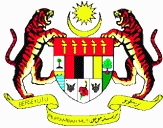 BORANG PERMOHONANPROGRAM PENEMPATAN SILANG JPA(CROSS FERTILIZATION PROGRAM – PCF)M A K L U M A T  P E R I B A D IM A K L U M A T  P E R I B A D IM A K L U M A T  P E R I B A D IM A K L U M A T  P E R I B A D IM A K L U M A T  P E R I B A D IM A K L U M A T  P E R I B A D IM A K L U M A T  P E R I B A D IM A K L U M A T  P E R I B A D IM A K L U M A T  P E R I B A D IM A K L U M A T  P E R I B A D IM A K L U M A T  P E R I B A D IM A K L U M A T  P E R I B A D IM A K L U M A T  P E R I B A D IM A K L U M A T  P E R I B A D IM A K L U M A T  P E R I B A D IM A K L U M A T  P E R I B A D IM A K L U M A T  P E R I B A D IM A K L U M A T  P E R I B A D IM A K L U M A T  P E R I B A D IM A K L U M A T  P E R I B A D INama (seperti di Kad Pengenalan)Nama (seperti di Kad Pengenalan):Jantina  :L	:	P :L	:	P :No.K/P BaruNo.K/P Baru:Tarikh lahirTarikh lahir:Tempat lahirTempat lahirTempat lahir:UmurUmurUmurUmurUmur:::Status PerkahwinanStatus Perkahwinan:AgamaAgamaAgama:BangsaBangsaBangsaBangsaBangsa:::Alamat Tetap/surat menyurat :Alamat Tetap/surat menyurat :Alamat Tetap/surat menyurat :Alamat Tetap/surat menyurat :Jawatan/Gred  :Tarikh Pengesahan Jawatan Terkini: Alamat Pejabat :Jawatan/Gred  :Tarikh Pengesahan Jawatan Terkini: Alamat Pejabat :Jawatan/Gred  :Tarikh Pengesahan Jawatan Terkini: Alamat Pejabat :Jawatan/Gred  :Tarikh Pengesahan Jawatan Terkini: Alamat Pejabat :Jawatan/Gred  :Tarikh Pengesahan Jawatan Terkini: Alamat Pejabat :Jawatan/Gred  :Tarikh Pengesahan Jawatan Terkini: Alamat Pejabat :Jawatan/Gred  :Tarikh Pengesahan Jawatan Terkini: Alamat Pejabat :Jawatan/Gred  :Tarikh Pengesahan Jawatan Terkini: Alamat Pejabat :Jawatan/Gred  :Tarikh Pengesahan Jawatan Terkini: Alamat Pejabat :Jawatan/Gred  :Tarikh Pengesahan Jawatan Terkini: Alamat Pejabat :No. Tel Bimbit:No. Tel (Pejabat) No. FaxNo. Tel (Pejabat) No. FaxNo. Tel (Pejabat) No. Fax::::E-mel::SENARAI TANGGUNGANSENARAI TANGGUNGANSENARAI TANGGUNGANSENARAI TANGGUNGANSENARAI TANGGUNGANSENARAI TANGGUNGANSENARAI TANGGUNGANSENARAI TANGGUNGANSENARAI TANGGUNGANSENARAI TANGGUNGANSENARAI TANGGUNGANSENARAI TANGGUNGANSENARAI TANGGUNGANSENARAI TANGGUNGANSENARAI TANGGUNGANSENARAI TANGGUNGANSENARAI TANGGUNGANSENARAI TANGGUNGANSENARAI TANGGUNGANSENARAI TANGGUNGANNamaNamaNamaNamaNamaNamaNamaHubunganHubunganHubunganHubunganUmurUmurUmurUmurUmurUmurUmurUmurUmuri)i)i)i)i)i)i)ii)ii)ii)ii)ii)ii)ii)iii)iii)iii)iii)iii)iii)iii)M A K L U M A T  A K A D E M I KM A K L U M A T  A K A D E M I KM A K L U M A T  A K A D E M I KM A K L U M A T  A K A D E M I KM A K L U M A T  A K A D E M I KM A K L U M A T  A K A D E M I KM A K L U M A T  A K A D E M I KM A K L U M A T  A K A D E M I KM A K L U M A T  A K A D E M I KM A K L U M A T  A K A D E M I KM A K L U M A T  A K A D E M I KM A K L U M A T  A K A D E M I KM A K L U M A T  A K A D E M I KM A K L U M A T  A K A D E M I KM A K L U M A T  A K A D E M I KM A K L U M A T  A K A D E M I KM A K L U M A T  A K A D E M I KM A K L U M A T  A K A D E M I KM A K L U M A T  A K A D E M I KM A K L U M A T  A K A D E M I KNama Sekolah/Kolej/UniversitiNama Sekolah/Kolej/UniversitiNama Sekolah/Kolej/UniversitiNama Sekolah/Kolej/UniversitiMULAMULAHINGGAHINGGAHINGGAKelayakanKelayakanKelayakanKelayakanKelayakanKelayakanKelayakanNama Sekolah/Kolej/UniversitiNama Sekolah/Kolej/UniversitiNama Sekolah/Kolej/UniversitiNama Sekolah/Kolej/Universitibulan/ tahunbulan/ tahunbulan/ tahunbulan/ tahunbulan/ tahun(CGPA/Gred)(CGPA/Gred)(CGPA/Gred)(CGPA/Gred)(CGPA/Gred)(CGPA/Gred)(CGPA/Gred)(CGPA/Gred)(CGPA/Gred)(CGPA/Gred)Kursus Diploma (nyatakan institusi)Kursus Diploma (nyatakan institusi)Kursus Diploma (nyatakan institusi)Kursus Diploma (nyatakan institusi)PengkhususanGredPengkhususanGredPengkhususanGredPengkhususanGred::::Ijazah (nyatakan institusi)Ijazah (nyatakan institusi)Ijazah (nyatakan institusi)Ijazah (nyatakan institusi)PengkhususanCGPA/KelasPengkhususanCGPA/KelasPengkhususanCGPA/KelasPengkhususanCGPA/KelasPengkhususanCGPA/Kelas::::P E N G A L A M A N  B E K E R J A	P E N G A L A M A N  B E K E R J A	P E N G A L A M A N  B E K E R J A	P E N G A L A M A N  B E K E R J A	Nama Kementerian/JabatanTempohTempohRingkasan TugasDan Jawatan yang disandangDariHinggaRingkasan TugasDan Jawatan yang disandang(bln/thn)(bln/thn)Ringkasan TugasP E R A K U A N P E G A W A ISaya, dengan ini mengaku bahawa segala maklumat yang diberikan adalah benar. Seandainya permohonan tidak lengkap atau maklumat tidak benar, permohonan ini akan dianggap terbatal.Tandatangan : 		Tarikh :  	M A K L U M A T  D A N  P E R A K U A N  K E T U A  J A B A T A NM A K L U M A T  D A N  P E R A K U A N  K E T U A  J A B A T A NM A K L U M A T  D A N  P E R A K U A N  K E T U A  J A B A T A ND I S O K O N G   D I S O K O N G   T I D A K    D I S O K O N G  U L A S A N  J I K A  A D A :.............................................................................................................................................................................................................................................................................................................................................................................................................................................................................................................................U L A S A N  J I K A  A D A :.............................................................................................................................................................................................................................................................................................................................................................................................................................................................................................................................U L A S A N  J I K A  A D A :.............................................................................................................................................................................................................................................................................................................................................................................................................................................................................................................................Nama:C O P J A B A T A NC O P J A B A T A NJawatan:C O P J A B A T A NC O P J A B A T A NEmel:C O P J A B A T A NC O P J A B A T A NNo. Telefon:C O P J A B A T A NC O P J A B A T A N